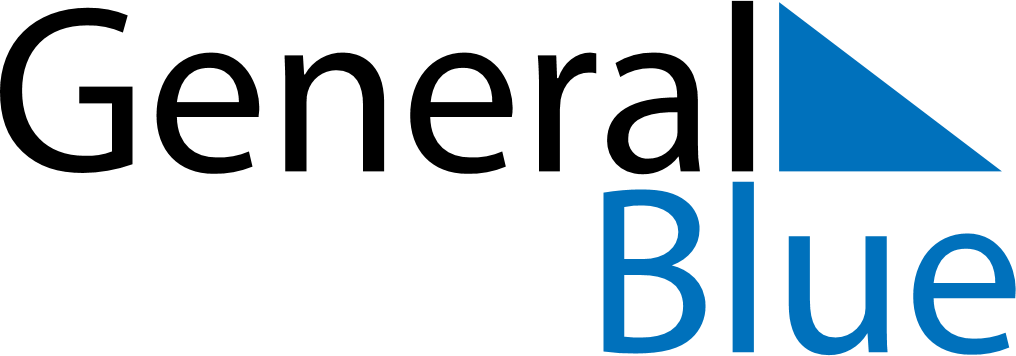 December 2024December 2024December 2024December 2024GermanyGermanyGermanySundayMondayTuesdayWednesdayThursdayFridayFridaySaturday123456671. Advent891011121313142. Advent15161718192020213. Advent22232425262727284. AdventChristmas EveChristmas DayBoxing Day293031New Year’s Eve